Publicado en 28922 el 27/04/2012 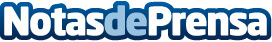 La invitación para tu boda medievalNueva tienda online madrileña sorprende el mundo de los eventos con un nuevo y original estilo para las invitaciones de boda.Datos de contacto:Toque Medieval668821097Nota de prensa publicada en: https://www.notasdeprensa.es/la-invitacion-para-tu-boda-medieval Categorias: Celebraciones http://www.notasdeprensa.es